2017-2018 EĞİTİM ÖĞRETİM YILI 6 YAŞ ŞUBAT AYI AYLIK PLANIAYIN RENGİAYIN KONUSUAYIN KONUSUSAYILAR   MEVSİMAYIN TÜRK BÜYÜĞÜDEĞERLER EĞİTİMİPEMBEMESLEKLERMESLEKLER      9/0         KIŞ         EVLİYA ÇELEBİDEMOKRASİ                                                                     BARIŞ                                     KAVRAMLAR              KAVRAMLARMÜZİK ETKİNLİĞİMÜZİK ETKİNLİĞİMÜZİK ETKİNLİĞİOYUN ETKİNLİĞİTÜRKÇE DİL ETKİNLİĞİAYNI-FARKLIBOŞ-DOLUYANLIŞ-DOĞRU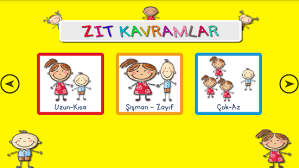 AYNI-FARKLIBOŞ-DOLUYANLIŞ-DOĞRUOlur Mu Hiç Üç Kulak?Patates AdamMutluysan FarkındaysanKöpeğim Benden Ne İster? 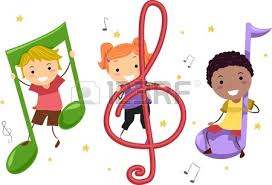 Olur Mu Hiç Üç Kulak?Patates AdamMutluysan FarkındaysanKöpeğim Benden Ne İster? Olur Mu Hiç Üç Kulak?Patates AdamMutluysan FarkındaysanKöpeğim Benden Ne İster?  BİL BAKALIM                 İP ATLAMA  UÇUŞAN YAPRAKLAR                       TRENCİLİK 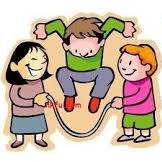 HİKAYE ETKİNLİKLERİ                          PARMAK OYUNU                                     BİLMECELER  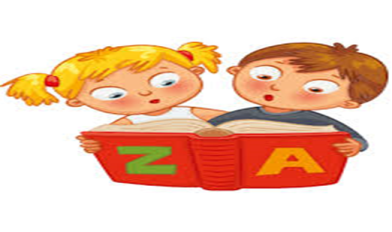 FEN VE DOĞA ETKİNLİĞİFEN VE DOĞA ETKİNLİĞİMONTESSORİ ETKİNLİĞİMONTESSORİ ETKİNLİĞİMONTESSORİ ETKİNLİĞİSANAT ETKİNLİĞİAKIL VE ZEKÂDANS EDEN ÜZÜMLER       GEZİYE GİDİYORUZ                                                            ÇİKOLATA TOPLARI YAPIYORUZ SLİME YAPIMI     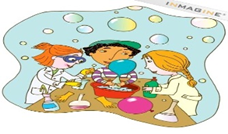 DANS EDEN ÜZÜMLER       GEZİYE GİDİYORUZ                                                            ÇİKOLATA TOPLARI YAPIYORUZ SLİME YAPIMI                Küçük, Orta, Büyük                 Buldum! Buldum!                   YAP-BOZ           Küçük, Orta, Büyük                 Buldum! Buldum!                   YAP-BOZ           Küçük, Orta, Büyük                 Buldum! Buldum!                   YAP-BOZBoyama etkinlikleri                               Baskı çalışmaları                           Kesme yapıştırma                       Yırtma yapıştırma                      Katlama etkinlikleri                            Buruşturma etkinlikleri                                       Artık Materyal etkinlikleri  DİKKATLİ PUZZLE (algı,dikkat,öğrenme,zeka)ZEKARE SMART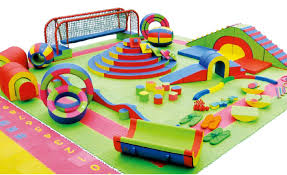             İNGİLİZCE            İNGİLİZCEOKUMA VE YAZMAOKUMA VE YAZMAOKUMA VE YAZMAMATEMATİK ETKİNLİĞİBELİRLİ GÜN VE HAFTALAR                                                   PORTFOLYO ÇALIŞMASI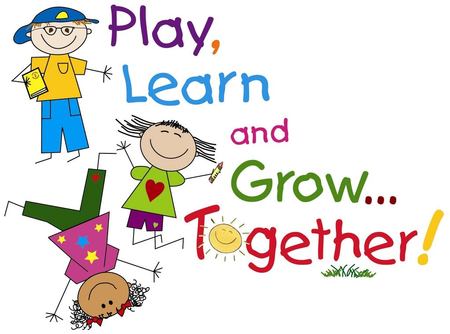                                                    PORTFOLYO ÇALIŞMASIEŞLEŞTİRMEYOL BULMAÇİZGİ ÇALIŞMALARI                         KALEMİ DOĞRU TUTMAÖRÜNTÜ OLUŞRURMAKAVRAM ÇALIŞMALARI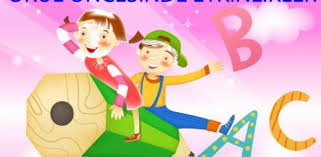 EŞLEŞTİRMEYOL BULMAÇİZGİ ÇALIŞMALARI                         KALEMİ DOĞRU TUTMAÖRÜNTÜ OLUŞRURMAKAVRAM ÇALIŞMALARIEŞLEŞTİRMEYOL BULMAÇİZGİ ÇALIŞMALARI                         KALEMİ DOĞRU TUTMAÖRÜNTÜ OLUŞRURMAKAVRAM ÇALIŞMALARI1’DEN 100’YE KADAR RİTMİK SAYIYORUZ.9 ve 0 Rakamını Tanıma                ve Kavrama9 ve 0 Rakamını Yazabilme ÇIKARMA İŞLEMİNE BAŞLIYORUZ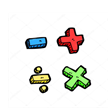 GERİ DÖNÜŞÜM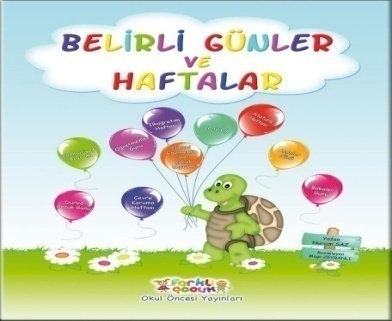 DEĞERLİ VELİMİZ;ÇARŞAMBA GÜNLERİMİZ KİTAP GÜNÜDÜR.(Çocuklara uygun kitaplar Çocukların Evden getirdikleri kitaplar okunacaktır.)CUMA GÜNLERİMİZ OYUNCAK GÜNÜDÜR.SALI VE CUMA GÜNLERİMİZ PAYLAŞIM GÜNLERİDİR.(Çocukların paylaşmayı öğrenmeleri için birlikte yaptığınız veya satın aldığınız sağlıklı yiyecekleri paylaşım günüdür.)BU AY PEMBE PARTİSİ OLACAKTIR.DEĞERLİ VELİMİZ;ÇARŞAMBA GÜNLERİMİZ KİTAP GÜNÜDÜR.(Çocuklara uygun kitaplar Çocukların Evden getirdikleri kitaplar okunacaktır.)CUMA GÜNLERİMİZ OYUNCAK GÜNÜDÜR.SALI VE CUMA GÜNLERİMİZ PAYLAŞIM GÜNLERİDİR.(Çocukların paylaşmayı öğrenmeleri için birlikte yaptığınız veya satın aldığınız sağlıklı yiyecekleri paylaşım günüdür.)BU AY PEMBE PARTİSİ OLACAKTIR.DEĞERLİ VELİMİZ;ÇARŞAMBA GÜNLERİMİZ KİTAP GÜNÜDÜR.(Çocuklara uygun kitaplar Çocukların Evden getirdikleri kitaplar okunacaktır.)CUMA GÜNLERİMİZ OYUNCAK GÜNÜDÜR.SALI VE CUMA GÜNLERİMİZ PAYLAŞIM GÜNLERİDİR.(Çocukların paylaşmayı öğrenmeleri için birlikte yaptığınız veya satın aldığınız sağlıklı yiyecekleri paylaşım günüdür.)BU AY PEMBE PARTİSİ OLACAKTIR.DEĞERLİ VELİMİZ;ÇARŞAMBA GÜNLERİMİZ KİTAP GÜNÜDÜR.(Çocuklara uygun kitaplar Çocukların Evden getirdikleri kitaplar okunacaktır.)CUMA GÜNLERİMİZ OYUNCAK GÜNÜDÜR.SALI VE CUMA GÜNLERİMİZ PAYLAŞIM GÜNLERİDİR.(Çocukların paylaşmayı öğrenmeleri için birlikte yaptığınız veya satın aldığınız sağlıklı yiyecekleri paylaşım günüdür.)BU AY PEMBE PARTİSİ OLACAKTIR.DEĞERLİ VELİMİZ;ÇARŞAMBA GÜNLERİMİZ KİTAP GÜNÜDÜR.(Çocuklara uygun kitaplar Çocukların Evden getirdikleri kitaplar okunacaktır.)CUMA GÜNLERİMİZ OYUNCAK GÜNÜDÜR.SALI VE CUMA GÜNLERİMİZ PAYLAŞIM GÜNLERİDİR.(Çocukların paylaşmayı öğrenmeleri için birlikte yaptığınız veya satın aldığınız sağlıklı yiyecekleri paylaşım günüdür.)BU AY PEMBE PARTİSİ OLACAKTIR.DEĞERLİ VELİMİZ;ÇARŞAMBA GÜNLERİMİZ KİTAP GÜNÜDÜR.(Çocuklara uygun kitaplar Çocukların Evden getirdikleri kitaplar okunacaktır.)CUMA GÜNLERİMİZ OYUNCAK GÜNÜDÜR.SALI VE CUMA GÜNLERİMİZ PAYLAŞIM GÜNLERİDİR.(Çocukların paylaşmayı öğrenmeleri için birlikte yaptığınız veya satın aldığınız sağlıklı yiyecekleri paylaşım günüdür.)BU AY PEMBE PARTİSİ OLACAKTIR.DEĞERLİ VELİMİZ;ÇARŞAMBA GÜNLERİMİZ KİTAP GÜNÜDÜR.(Çocuklara uygun kitaplar Çocukların Evden getirdikleri kitaplar okunacaktır.)CUMA GÜNLERİMİZ OYUNCAK GÜNÜDÜR.SALI VE CUMA GÜNLERİMİZ PAYLAŞIM GÜNLERİDİR.(Çocukların paylaşmayı öğrenmeleri için birlikte yaptığınız veya satın aldığınız sağlıklı yiyecekleri paylaşım günüdür.)BU AY PEMBE PARTİSİ OLACAKTIR.